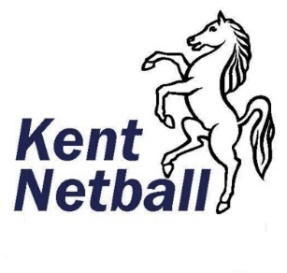 Kent Netball Policies - Version Control DocumentVersion ControlVersion Control is the management of multiple versions of the same document.  Version control enables us to tell one version of a document from another including which version is the latest.Document Origination and RevisionsThe first accepted draft of a KN policy will be known by the file name ending “_v1.0”.  Revisions to the documents will be denoted by a change in the file name as follows:Minor Revisions Minor revisions are small changes made to a document such as spelling or grammar corrections.  Minor revisions to a document are reflected by making increments to the decimal number. Major Revisions Major revisions are changes to a document that require the document to be re-approved (either by an individual or a group). Major revisions are reflected by incrementing the whole number by 1.ResponsibilityIt shall be the responsibility of the Secretary to update the KN Policies and this Version Control Document.ContentsKent Netball Compliments and Complaints PolicyVersion ControlKent Netball Conflict of Interest PolicyVersion ControlKent Netball ConstitutionVersion ControlKent Netball Data Protection Policy Kent Netball Kent Netball Equality, Diversity, Inclusion and Equity PolicyVersion ControlKent Netball Finance PolicyVersion ControlKent Netball Management Committee Code of Conduct Kent Netball Privacy NoticeVersion ControlKent Netball Recognition PolicyVersion ControlKent Netball Recruitment PolicyVersion ControlKent Netball Terms of ReferenceVersion ControlKent Netball Website Terms and ConditionsVersion ControlPerson ResponsibleVersion and summary of changesDateDawn CoxFirst Version.Kent Netball Compliments and Complaints Policy_v1.001/05/21Dawn CoxSecretary amended to Resolution LeadCode of conduct breaches of less serious nature incorporated into scope of the policy.Process Summary added.01/05/22Person ResponsibleVersion and summary of changesDateDawn CoxFirst Version.Kent Netball Conflict of Interest Policy_v1.001/09/20Person ResponsibleVersion and summary of changesDateDawn CoxFirst Version.Kent Netball Constitution_v1.001/05/21Dawn CoxDisciplinary Secretary re-named to Resolution Lead01/05/22Person ResponsibleVersion and summary of changesDateDawn CoxFirst Version.Kent Netball Data Protection Policy_v1.001/05/21Dawn CoxData Retention - Storage of photographs/video added.01/05/21Person ResponsibleVersion and summary of changesDateDawn CoxFirst Version.Kent Netball Equality, Diversity, Inclusion and Equity Policy Policy_v1.001/05/21Person ResponsibleVersion and summary of changesDateDawn CoxFirst Version.Kent Netball Finance Policy_v1.001/05/21Dawn Cox1.1Date of annual Finance Meeting (specified as May) removed.01/07/22Person ResponsibleVersion and summary of changesDateDawn CoxFirst Version.Kent Netball Privacy Notice_v1.001/05/21Person ResponsibleVersion and summary of changesDateDawn CoxFirst Version.Kent Netball Recognition Policy_v1.001/05/21Dawn CoxGoalden and Kent Awards brought in line with deadline 01 June and presentation at the AGM.Goalden Awards changed to One Awards.Kent Netball Recognition Policy_v1.101/05/21Person ResponsibleVersion and summary of changesDateDawn CoxFirst Version.Kent Netball Recruitment Policy_v1.001/05/21Person ResponsibleVersion and summary of changesDateDawn CoxFirst Version.Kent Netball Terms of Reference_v1.001/05/21Person ResponsibleVersion and summary of changesDateDawn CoxFirst Version.Kent Netball Website Terms and Conditions_v1.001/09/20